	            	   	JUDEŢUL BIHOR-COMUNA SĂLARD                                                           					  	Sălard Nr 724,C.P. 417450,                                                                             			   		 	 Judeţul Bihor, România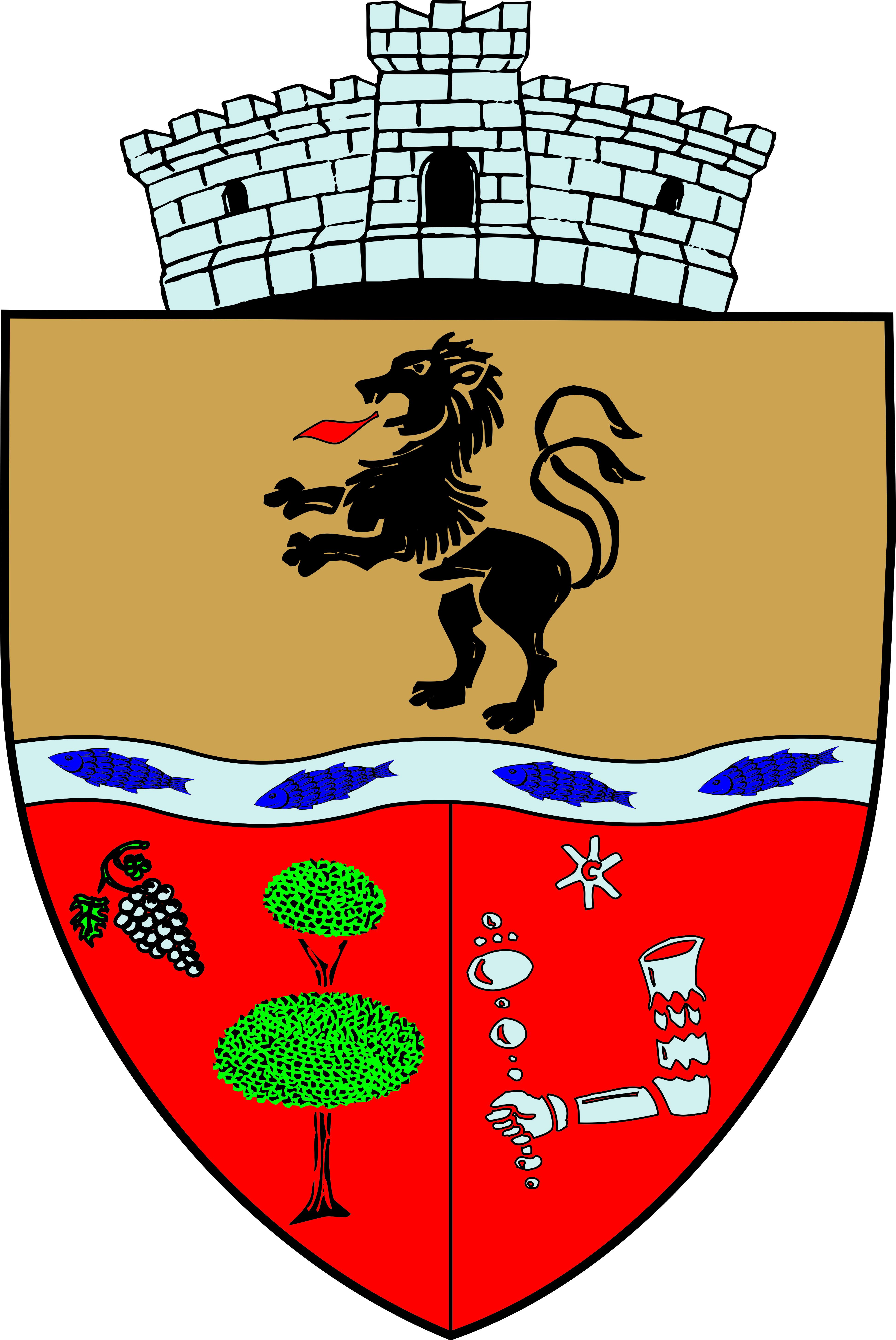 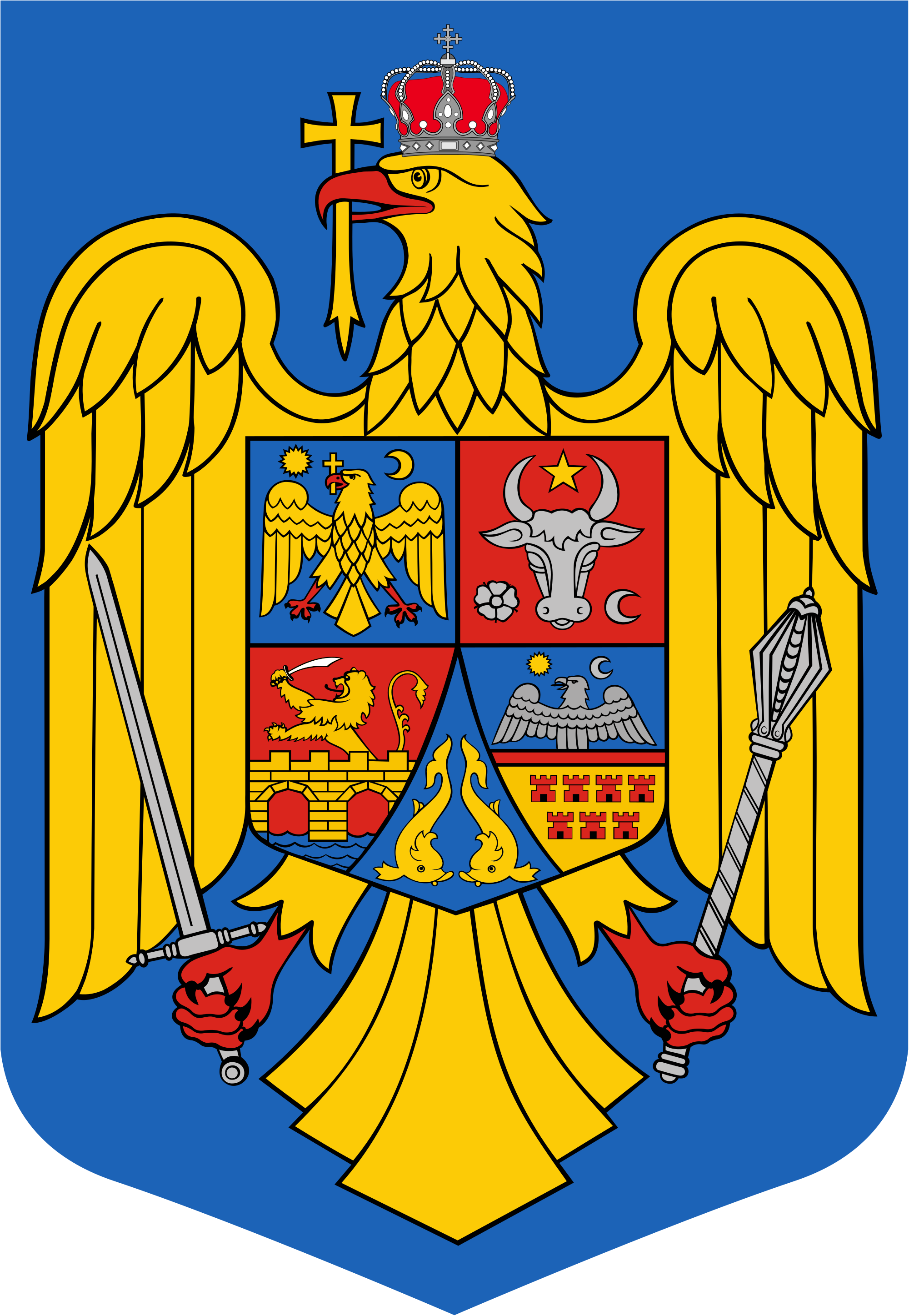                                   	 CÎF:4641318, Tel /Fax: 0259/441049, Fax:0259/441051                    e-mail: primariasalard@yahoo.com    comunasalardbh@gmail.com	                                                                            		www.salard.ro  Anunţ public                                                       ŞEDINŢĂ ORDINARĂ   a Consiliului local al comunei Sălard                            	                  în data de  31 OCTOMBRIE  2022 ora 16,00 	În conformitate cu prevederile art. 133 , alin. (1)  din Ordonanța de Urgență a Guvernului  nr. 57/2019 privind Codul administrativ,    se convocă şedinţa ordinară  a Consiliului local al comunei Sălard, care va avea loc în  data de   31 OCTOMBRIE  2022 ora 16,00  în sala de şedinţe a  comunei Sălard,  conform  Dispozitiei  nr. 151/ 25.11.2022  emisă   de Primarul  comunei Salard,Nagy Miklos,                                                                                                                                                          	Ordinea de zi a şedinţei  se aduce la cunoştinţa locuitorilor comunei Sălard, potrivit dispoziţiilor   art. 135  , alin. (4)  din Ordonanța de Urgență a Guvernului  nr. 57/2019 privind Codul administrativ:                                                                                                                              1.Proiect de hotărâre privind aprobarea procesului verbal al  şedinţei  extraordinare de îndată a Consiliului local al comunei Sălard din data de  14 octombrie 2022                                                                                                           Inițiator: primar -Nagy Miklos                                                                                                                                                  2.Proiect de hotărâre privind aprobarea ordinii de zi a sedinței ordinare din   31 octombrie  2022                                                                                                                                                             Inițiator: primar -Nagy Miklos                                                                                                                                3.Proiect de hotărâre   privind predarea către Ministerul Dezvoltării Lucrărilor Publice și Administrației prin Compania Naţională de Investiţii “C.N.I.” S.A.,  a amplasamentului şi asigurarea condiţiilor în vederea executării obiectivului de investiţii Proiect tip - „Construire bază sportivă TIP 1, sat Sălard, nr. 408, comuna Sălard, județul Bihor”                                                                           Inițiator: primar -Nagy Miklos                                                                                                                               4.Proiect de hotărâre   privind   implementarea proiectului“Înființarea unui centru de colectare prin aport voluntar în comuna Sălard, județul Bihor”                                                                                                                    Inițiator: primar -Nagy Miklos                                                                                                                                                                         5.Proiect de hotărâre   privind  renuntarea la repartitia   locuinţei construite prin ANL  din  comuna Sălard,Nr.725,judetul  Bihor si repartizarea locuintei vacante ANL                                                                                  Inițiator: primar -Nagy Miklos                                                                                                                           6.Proiect de hotărâre   privind  insusirea si aprobarea documentatiei cadastrale de dezmembrare a imobilului avand numarul cadastral 56245,cu suprafata de 9.675  mp ., apartinand domeniului privat al UAT  Salard                                                                                                                                                                      Inițiator: primar -Nagy Miklos                                                                                                                                 7.Proiect de hotărâre   privind insusirea si aprobarea documentatiei cadastrale de dezmembrare a imobilului avand numarul cadastral 57072,cu suprafata de 597.578  mp ., apartinand domeniului privat al UAT  Salard                                                                                                                                                 Inițiator: primar -Nagy Miklos                                                                                                                               8.Proiect de hotărâre   privind  insusirea si aprobarea documentatiei cadastrale de dezmembrare a imobilului avand numarul cadastral 56886,cu suprafata de 36.490  mp ., apartinand domeniului privat al UAT  Salard                                                                                                                                                                                                           Inițiator: primar -Nagy Miklos                                                                                                                               9.Proiect de hotărâre  privind aprobarea cuantumului si numărul burselor școlare pentru elevii din învățământul preuniversitar de stat a Scolii Gimnaziale "Szalardi Janos”  Sălard ,  pentru  anul  scolar   2022-2023                                                                                                                                            Inițiator: primar -Nagy Miklos   10.Proiect de hotărâre   privind  încheierea   Protocolului  de colaborare între Consiliul local al comunei Salard si Clubul Sportiv Juventus Oradea în vederea organizării în comun a unor activități sportive în comuna Sălard                                                                                                                      Inițiator: primar -Nagy Miklos                                                                                                                                                                   11.Proiect de hotărâre   privind   aprobarea solicitării de trecere a Cantonului Sălard  din domeniul public al statului si administrarea ANIF în domeniul public al  comunei Sălard și administrarea Consiliului local Salard,județul BihorInițiator: primar -Nagy Miklos                                                                                                                                                                      SECRETAR GENERAL UAT,                                                                                                      ADRIANA GABRIELA DAMIAN 